Załącznik Nr 2 do zapytania ofertowegoUMOWA(projekt)zawarta w dniu …. ………. 2020 r. pomiędzy:Lokalna Grupa Działania „Królewskie Ponidzie, ul. Grotta 3, 28-100 Busko-Zdrój Zwaną dalej Zamawiającym, reprezentowaną przez:…………………………………………………………………………………………………a……………………………………………………………………………………………………………………………………………………………………………………………………zwanym dalej Wykonawcą, reprezentowanym przez:……………………………………………………………łącznie zwanych dalej „Stronami”,została zawarta Umowa następującej treści:Umowa zawarta w wyniku rozstrzygnięcia postępowania o udzielenie zamówienia w trybie zapytania ofertowego§ 1Przedmiot umowy1. Zamawiający zleca a Wykonawca przyjmuje do wykonania zadanie pn.: Budowa przystani kajakowej w miejscowości Wiślica a w szczególności:- budowa przystani kajakowej na działce Nr 1291 (Rzeka Nida) wraz z wyrównaniem brzegu piaskiem, działka Nr 794/2,816/2 obręb geodezyjny Wiślica i polegająca na:- zagospodarowaniu terenu, -  budowie przystani kajakowej. 2. Realizacja przedmiotu umowy odbywać się będzie zgodnie z umową, wytycznymi Zamawiającego, projektem budowlanym, zgłoszeniem robót budowlanych, zgłoszeniem wodno prawnym,  przepisami prawa oraz ofertą Wykonawcy.3. Wykonawca oświadcza, że zapoznał się z dokumentacją i warunki prowadzenia robót są mu znane.§ 2Terminy wykonania przedmiotu umowy1. Terminem rozpoczęcia realizacji przedmiotu umowy jest data podpisania protokołu przekazania terenu budowy. Przekazanie terenu budowy nastąpi w ciągu 7 dni od podpisania umowy.2. Wykonawca zobowiązuje się wykonać przedmiot umowy do 19.06.2020 r.3. Zakończenie wykonywania przedmiotu umowy rozumiane jest jako dzień wpływu zgłoszenia przez Wykonawcę gotowości do odbioru końcowego Zamawiającemu.§ 3DofinansowanieProjekt pod nazwą „Świętokrzyska Wspólna i Aktywna Turystyka” realizowanego w ramach Europejskiego Funduszu Rolnego na rzecz Rozwoju Obszarów Wiejskich, Działanie 19. Wsparcie dla rozwoju lokalnego w ramach inicjatywy LEADER, Poddziałanie 19.3 Przygotowanie i realizacja działań w zakresie współpracy z lokalną grupą działania objętego Programem Rozwoju Obszarów Wiejskich na lata 2014-2020.§ 4Obowiązki Stron umowy1. Strony umowy są zobowiązane do wzajemnej współpracy na rzecz osiągnięcia celu, dla którego niniejsza umowa jest realizowana.2. Do obowiązków Zamawiającego należy w szczególności:1) Protokolarne przekazanie Wykonawcy terenu budowy,2) Odbiór wykonanych robót i terminowa zapłata wynagrodzenia.3. Do obowiązków Wykonawcy należy w szczególności:1) Przejęcie terenu budowy, zagospodarowanie oraz zabezpieczenie i oznakowanie terenu budowy i miejsc prowadzenia robót, wykonanie i ustawienie tablicy informacyjnej, zapewnienie należytego ładu i porządku, a w szczególności przestrzeganie przepisów BHP na terenie budowy, ponoszenie kosztów za media, zorganizowanie we własnym zakresie dozoru mienia i wszelkich wymaganych przepisami zabezpieczeń na terenie budowy oraz ponoszenia za nie pełnej odpowiedzialności.2) Wykonanie robót budowlanych z należytą starannością, stosując się do wymagań Zamawiającego, zgodnie ze sztuką budowlaną, obowiązującymi normami technicznymi, zasadami współczesnej wiedzy technicznej, przepisami prawa, zapewniając bezpieczne warunki pracy.3) Realizowanie robót przy zastosowaniu materiałów i urządzeń własnych. Wszystkie materiały i urządzenia muszą być nowe, pochodzić z bieżącej produkcji i muszą spełniać aktualnie obowiązujące polskie i europejskie normy jakościowe, posiadać atesty, aprobaty techniczne lub świadectwa dopuszczenia do obrotu i powszechnego lub jednostkowego stosowania w budownictwie.4) Zapewnienie fachowych pracowników oraz sprawnego technicznie sprzętu w ilości odpowiadającej zakresowi robót budowlanych objętych niniejszą umową, zapewniającej sprawne wykonanie robót i zakończenie ich w terminie umownym.5) Udział w naradach budowy. Celem narad jest omawianie lub wyjaśnianie bieżących spraw dotyczących wykonania i zaawansowania robót, w szczególności dotyczących postępu prac, nieprawidłowości w wykonywaniu robót. 6) Przedkładanie dokumentów wymienionych ust. 3 pkt.3 na każde żądanie Zamawiającego, nie później niż w terminie 3 dni od daty zgłoszenia żądania oraz prowadzenia na bieżącą dokumentacji budowy.7) Umożliwienia wstępu na teren budowy wyłącznie osobom upoważnionym przez Zamawiającego lub Wykonawcę.8) Przestrzeganie aktualnie obowiązujących przepisów bezpieczeństwa i higieny pracy (BHP). 9) Właściwe oznakowanie miejsca prowadzonych robót poprzez dostarczenie i zamontowanie na terenie budowy wymaganych przepisami tablic informacyjnych i ostrzegawczych, zabezpieczenie powierzchni robót podatnych na uszkodzenie przed dostępem osób i pojazdów postronnych do czasu wykonania zakresu robót zapewniających ich trwałość. Do czasu odbioru uszkodzenia robót likwidowane są przez Wykonawcę bez prawa występowania z roszczeniami wobec Zamawiającego.10) Utrzymania w należytej czystości terenu budowy, zbieranie i usuwanie na bieżąco wszelkich odpadów.11) Zapłaty wynagrodzenia należnego Podwykonawcom.12) Uporządkowanie terenu budowy, doprowadzenie go do stanu zgodnego z przeznaczeniem najpóźniej do dnia zakończenia realizacji robót, wywóz i utylizacja odpadów oraz naprawa (przywrócenia do stanu co najmniej poprzedniego) dróg zniszczonych przez Wykonawcę lub inne podmioty, za które ponosi on odpowiedzialność, w związku z realizacją Umowy.§ 5Wynagrodzenie1. Za wykonanie przedmiotu zamówienia o którym mowa w § 1 Zamawiający zapłaci Wykonawcy wynagrodzenie w wysokości:cena brutto ………………………..zł (słownie: …………… zł ) w tym podatek VAT ……………. zł cena netto ………………………. zł (słownie: …………….zł) 2. Wynagrodzenie określone w ust. 1 zawiera wszystkie niezbędnie koszty związane z realizacją przedmiotu umowy.3. Podstawę do wystawienia faktury będzie protokół odbioru, o których mowa w § 6 niniejszej umowy.4.  Zapłata za wykonanie przedmiotu zamówienia  nastąpi w ciągu 30 dni na podstawie faktury liczony od jej doręczenia Zamawiającemu, przelewem na konto Wykonawcy wskazane na fakturze. 5. W przypadku nie zrealizowania rzeczowego zakresu zamówienia, Zamawiający zastrzega sobie prawo do obniżenia kwoty umownej  proporcjonalnie do wykonanego zakresu prac z uwzględnieniem stawek jednostkowych podanych przez Wykonawcę w kosztorysie ofertowym stanowiącym załącznik do niniejszej umowy.6. Zamawiający jest uprawniony do żądania odpowiedniego obniżenia wynagrodzenia w przypadku, gdy przedmiot umowy będzie posiadał nieistotne wady, które nie wpłyną na możliwość jego użytkowania zgodnie z przeznaczeniem, a wad nie można usunąć.§ 6Odbiory robót budowlanych1. Odbiór końcowy przedmiotu umowy przez Zamawiającego nastąpi po zrealizowaniu przez Wykonawcę całego zakresu robót stanowiącego przedmiot umowy i zakończeniu robót porządkowych.2. Odbiór o którym mowa w ust. 1 uważa się za dokonany pod warunkiem podpisania protokołu odbioru przez Zamawiającego „bez zastrzeżeń”3. Protokół podpisują wyznaczeni przedstawiciele zarówno ze strony Wykonawcy jak i ze strony Zamawiającego.4. Wykonawca zawiadomi pisemnie Zamawiającego o zakończeniu realizacji całości robót                i gotowości do odbioru. Zamawiający wyznaczy termin odbioru robót, który nie może być dłuższy niż 7 dni od otrzymania zawiadomienia o gotowości do odbioru.5. Jeżeli w toku odbioru okaże się, że przedmiot umowy nie osiągnął gotowości do odbioru z powodu nie zakończenia robót lub stwierdzenia wad, odbiór końcowy zostanie wstrzymany do czasu usunięcia przez Wykonawcę powyższych uchybień. Wykonawca po usunięciu stwierdzonych uchybień zobowiązany jest do ponownego zgłoszenia Zamawiającemu gotowości przedmiotu umowy do odbioru w trybie opisanym w ust. 4.§ 7Zasady rozliczeń i płatności za wykonane roboty1. Rozliczenie finansowe przeprowadza się na podstawie faktur VAT zaakceptowanych przez Zamawiającego, po dokonaniu odbioru, czego potwierdzeniem jest protokół podpisany przez Strony:2. W przypadku realizacji robót przy udziale Podwykonawców, warunkiem zapłaty wynagrodzenia jest dostarczenie przez Wykonawcę dokumentów potwierdzających rozliczenie wynagrodzenia z Podwykonawcami.3. Zamawiający dokona płatności przelewem na rachunek Wykonawcy w terminie do 30 dni od daty otrzymania prawidłowej faktury VAT wraz z wymaganymi dokumentami.                   4. Zamawiający zastrzega sobie prawo do potrącania z wynagrodzenia należnego Wykonawcy z tytułu realizacji niniejszej umowy ewentualnych roszczeń z tytułu szkód i kar umownych.§ 8Gwarancja jakości1.Wykonawca na przedmiot umowy udziela Zamawiającemu gwarancji jakości na okres 60 miesięcy licząc od daty podpisania protokołu odbioru końcowego robót. Gwarancją objęte są roboty budowlane łącznie z zastosowanymi materiałami budowlanymi (wzór karty gwarancyjnej stanowi Załącznik Nr 1 do niniejszej umowy).2.W okresie gwarancji jakości Wykonawca zobowiązuje się do bezpłatnego usunięcia wad i usterek w terminie 14 dni od pisemnego zawiadomienia o stwierdzonych wadach i usterkach, jeżeli będzie to możliwe technicznie lub w innym terminie uzgodnionym przez strony.3. Wszelkie koszty związane z usuwaniem wad w okresie udzielonej gwarancji ponosi Wykonawca.4. W przypadku usunięcia wad okres gwarancji w zakresie dokonanej naprawy biegnie na nowo.5. Wykonawca nie może odmówić usunięcia wad i usterek bez względu na wysokość związanych z tym kosztów, ponosząc je w całości.6. Usunięcie wad i usterek winno być stwierdzone protokolarnie.7. W przypadku nie wywiązania się Wykonawcy z ciążących na nim obowiązków, Zamawiający może na jego koszt usunąć wady i usterki. W tym przypadku koszty usuwania wad i usterek będą pokrywane przez Wykonawcę.§ 9Kary umowneWykonawca zapłaci Zamawiającemu kary umowne w następujących przypadkach:1. Za nieterminowe zakończenie realizacji przedmiotu umowy w wysokości 0,5% wynagrodzenia brutto określonego w § 5 ust. 1 za każdy rozpoczęty dzień opóźnienia,2. Za nieterminowe usunięcie wad stwierdzonych w okresie udzielonej gwarancji w wysokości 0,5% wynagrodzenia brutto określonego w § 5 ust. 1 za każdy rozpoczęty dzień opóźnienia, a w przypadku opóźnienia dłuższego niż 5 dni roboczych Zamawiający może zlecić usunięcie wad innemu podmiotowi, a kosztami obciążyć Wykonawcę,3. Za odstąpienie od umowy z przyczyn zależnych od Wykonawcy w wysokości 10 % wynagrodzenia brutto określonego w § 5 ust. 1.4. Podwykonawstwa z tytułu:a. braku zapłaty wynagrodzenia należnego podwykonawcom lub dalszym podwykonawcom w wysokości 5% wynagrodzenia brutto należnego podwykonawcy lub dalszym podwykonawcom,b. nieterminowej zapłaty wynagrodzenia należnego podwykonawcom lub dalszym podwykonawcom w wysokości 0,5% wynagrodzenia brutto należnego podwykonawcy lub dalszym podwykonawcom za każdy dzień opóźnienia,5. W przypadku odstąpienia od umowy z winy Zamawiającego, Zamawiający zapłaci karę umowną Wykonawcy w wysokości 10 % wynagrodzenia brutto określonego w § 5 ust. 1.6. Wykonawca wyraża zgodę na potrącenie kar umownych z przysługującego mu wynagrodzenia. 7. Oprócz kar umownych strony zastrzegają sobie prawo do dochodzenia odszkodowania na zasadach ogólnych, jeżeli kary umowne nie pokryją wyrządzonej szkody.8. Kary umowne podlegają sumowaniu.§ 10Odstąpienie od umowy1. Stronom przysługuje prawo odstąpienia od umowy w okolicznościach określonych w przepisach Kodeksu cywilnego.2. Zamawiający może odstąpić od umowy w terminie 14 dni od momentu powzięcia informacji o okolicznościach uzasadniających odstąpienie, w szczególności gdy:- zostanie ogłoszona upadłość Wykonawcy lub rozwiązanie firmy,- zostanie wydany nakaz zajęcia majątku Wykonawcy,- opóźnienie w realizacji przedmiotu umowy przekroczy 7 dni,3. Odstąpienie od umowy powinno nastąpić w formie pisemnej pod rygorem nieważności.§ 11Zmian umowyStrony dopuszczają dokonanie następujących zmian postanowień zawartej umowy w stosunku do treści oferty, na podstawie której dokonano wyboru wykonawcy poprzez zmiany:1.Wszelkie istotne zmiany w umowie pod rygorem nieważności muszą być dokonane w formie pisemnej.2.  Umowa zawarta z wybranym wykonawcą może być zmieniona, jeżeli zmiana ta nie spowoduje zmniejszenia albo zwiększenia zakresu świadczenia.3.  Zmiana umowy zawartej z wybranym wykonawcą powodująca zmniejszenie zakresu świadczenia jest dopuszczalna, jeżeli na skutek wystąpienia okoliczności niemożliwych do przewidzenia w chwili zawarcia umowy do prawidłowego wykonania danego zadania wykonanie części prac/dostaw objętych dotychczas tym zadaniem stało się zbędne.4.  Zmiana umowy zawartej z wybranym wykonawcą powodująca zwiększenie zakresu świadczenia jest dopuszczalna, jeżeli do prawidłowego wykonania danego zadania jest niezbędne wykonanie dodatkowych prac/ dostaw nieobjętych dotychczas tym zadaniem, a konieczność ich wykonania powstała na skutek wystąpienia okoliczności niemożliwych do przewidzenia w chwili zawarcia umowy, przy czym wykonanie:1) tych prac/dostaw jako nowego zadania spowodowałoby znaczne zwiększenie kosztów dla beneficjenta lub2) danego zadania jest uzależnione od wykonania tych prac/dostaw albo bez wykonania tych prac/dostaw nie jest możliwe wykonanie danego zadania w całości.5. Gdy nie jest możliwe zrealizowanie przedmiotu zamówienia w określonym w umowie terminie z przyczyn nie wynikających bezpośrednio z winy Wykonawcy tj:a) w związku z wydłużonym procesem produkcyjnym  bezpośredniego producenta /producentów przedmiotu umowy - Zamawiający może wydłużyć termin realizacji umowy.6. Działania siły wyższej (tj. zdarzenia o charakterze przypadkowym np. klęski żywiołowej, powodzi, wirusem itp.) mający bezpośredni wpływ na terminowość wykonania dostaw.7. Zmiana sposobu rozliczenia umowy lub dokonywania płatności na rzecz Wykonawcy, na skutek zmian zawartej przez Zamawiającego umowy o dofinansowanie operacji lub wytycznych realizacji projektu. 8. Zmiana wysokości wynagrodzenia w związku ze zmianą sposobu dofinansowania lub jego częściową utratą.9. Zmiany ceny w przypadku ustawowej zmiany stawki podatku VAT.§12OSOBY ODPOWIEDZIALNE ZA REALIZACJĘ UMOWY1.Osobą odpowiedzialną za realizację umowy ze strony Zamawiającego jest ………………………………… Tel………………………………………2.Osobą odpowiedzialną za realizację umowy ze strony Wykonawcy jest ………………………………… Tel. ……………………………………..§13 POSTANOWIENIA KOŃCOWEW sprawach nieuregulowanych niniejszą umową mają zastosowanie przepisy Kodeksu Cywilnego.Zmiany postanowień niniejszej umowy mogą nastąpić za zgodą obu stron wyrażoną na piśmie pod rygorem nieważności.Ewentualne spory rozstrzygane będą przez Sąd właściwy dla Zamawiającego.Umowę sporządzono w czterech  jednobrzmiących egzemplarzach  trzy egzemplarze dla Zamawiającego jeden dla Wykonawcy.ZAMAWIAJĄCY	WYKONAWCAZałącznik Nr 1 do umowy  nr  ………..z dnia .......................... 2020 r.Karta gwarancyjna nr       /2020z tytułu gwarancji jakościPrzedmiot karty gwarancyjnej: Roboty budowlane zrealizowane w ramach umowy nr …… z dnia ...................2020 r.Nazwa: Dostawa i montaż  pomostu pływającego wraz z zagospodarowaniem terenu w ramach Projektu pod nazwą „Świętokrzyska Wspólna i Aktywna Turystyka” realizowanego w ramach Europejskiego Funduszu Rolnego na rzecz Rozwoju Obszarów Wiejskich, Działanie 19. Wsparcie dla rozwoju lokalnego w ramach inicjatywy LEADER, Poddziałanie 19.3 Przygotowanie i realizacja działań w zakresie współpracy z lokalną grupą działania objętego Programem Rozwoju Obszarów Wiejskich na lata 2014-2020.Lokalizacja - miejscowość:WiślicaElementy przedmiotu gwarancjiDostawa i montaż pomostu  pływającego.Dostawa i montaż elementów kotwiących pomostów pływających.Dostawa i montaż osprzętu pomostów Dostawa i montaż trapówZagospodarowanie terenuData odbioru końcowego obiektu:………………………. 2020 r.Wykonawca oświadcza:że objęty niniejszą kartą gwarancyjną obiekt został wykonany zgodnie z Umową 
nr …………z dnia …….2020 r., zasadami wiedzy technicznej i przepisami techniczno-budowlanymi.Wykonawca zobowiązuje się:do nieodpłatnego usunięcia wad zgłoszonych przez Zamawiającego w okresie trwania gwarancji, do wykonania napraw w okresie gwarancji i rękojmi w najkrótszym możliwym terminie uwzględniającym techniczne możliwości ich usunięcia, jednak nie dłuższym niż 14 dni od daty ich zgłoszenia przez Zamawiającegojeżeli wada fizyczna elementu przedmiotu gwarancji o dłuższym okresie gwarancji spowodowała uszkodzenie elementu, dla którego okres gwarancji już upłynął, Gwarant zobowiązuje się do nieodpłatnego usunięcia wad w obu elementach. W przypadku ujawnienia się w okresie gwarancyjnym wady, okres gwarancji jakości zostaje przedłużony o okres od momentu zgłoszenia wady do momentu jej skutecznego usunięcia, a w przypadkach wymiany urządzeń bądź elementów okres gwarancji jakości dla tych usuniętych wad biegnie od nowa od daty usunięcia wadyWykonawca jest odpowiedzialny:za wszelkie szkody i straty które spowodował usuwaniem wad lub wykonywaniem zobowiązań zawartych w Umowie.Zamawiający (Użytkownik) zobowiązuje się:do przechowywania powykonawczej dokumentacji technicznej i protokołu przekazania obiektu do eksploatacji w celu kwalifikacji zgłoszonych wad, przyczyn powstania i sposobu ich usunięcia.Ogólne warunki gwarancji jakości.Nie podlegają gwarancji wady powstałe na skutek:siły wyższej,szkód wynikłych z winy Zamawiającego (Użytkownika), a szczególnie użytkowania obiektu w sposób niezgodny z instrukcją, lub zasadami eksploatacji i użytkowania,szkód wynikłych ze zwłoki w zgłoszeniu wady Wykonawcy,uszkodzenia mechaniczne, normalnego zużycia,Czas trwania gwarancji za wady jakościowe, licząc od daty odbioru końcowego obiektu, wynika z okresu niezbędnego do ujawnienia się lub wykrycia wady, nie określa natomiast trwałości obiektu i jego urządzeń.Okres gwarancji ustala się na 60 miesięcy (słownie:sześćdziesiąt miesięcy) od daty bezusterkowego odbioru końcowego lub daty usunięcia usterek i wad określonych w protokole odbioru końcowego. Miejscowość i data .........................................................                                                                                                           ...................................................(Pieczęć i podpis Wykonawcy)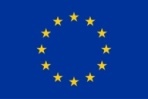 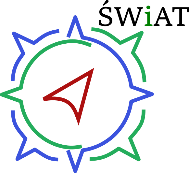 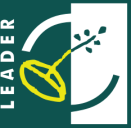 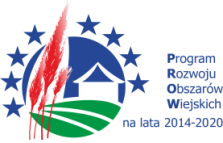 Projekt dofinansowany ze środków Programu Rozwoju Obszarów Wiejskich na lata 2014-2020 w ramach Działania 19 Wsparcie dla rozwoju lokalnego 
w ramach inicjatywy LEADER, Poddziałania 19.3 Przygotowanie i realizacja działań w zakresie współpracy z lokalną grupą działaniaProjekt dofinansowany ze środków Programu Rozwoju Obszarów Wiejskich na lata 2014-2020 w ramach Działania 19 Wsparcie dla rozwoju lokalnego 
w ramach inicjatywy LEADER, Poddziałania 19.3 Przygotowanie i realizacja działań w zakresie współpracy z lokalną grupą działaniaProjekt dofinansowany ze środków Programu Rozwoju Obszarów Wiejskich na lata 2014-2020 w ramach Działania 19 Wsparcie dla rozwoju lokalnego 
w ramach inicjatywy LEADER, Poddziałania 19.3 Przygotowanie i realizacja działań w zakresie współpracy z lokalną grupą działaniaProjekt dofinansowany ze środków Programu Rozwoju Obszarów Wiejskich na lata 2014-2020 w ramach Działania 19 Wsparcie dla rozwoju lokalnego 
w ramach inicjatywy LEADER, Poddziałania 19.3 Przygotowanie i realizacja działań w zakresie współpracy z lokalną grupą działania